JEDILNIK ŠOLSKE PREHRANE  22.11. - 26.11.2021Ob vsakem obroku ponudimo tudi sezonsko sadje. Ob kosilu ponudimo še napitek.LEGENDA * - bio živilo  *-lokalni dobaviteljALERGENI: A-arašidi, GP-gluten/pšenica, GPI – gluten/pira, GOV- gluten/oves,  GO-gorčično seme, GR-gluten/rž, J-jajca, L-mleko, O-oreški, R-ribe, RA-raki, S-soja, SE-sezamovo seme, V-volčji bob, LZ-listna zelena, Ž-žveplov dioksid V pekovskih izdelkih je možna prisotnost alergenov v sledovih: S,G,L,O,SE.V primeru, da ni mogoče zagotoviti ustreznih živil, bomo jedilnik spremenili.Komisija za šolsko prehrano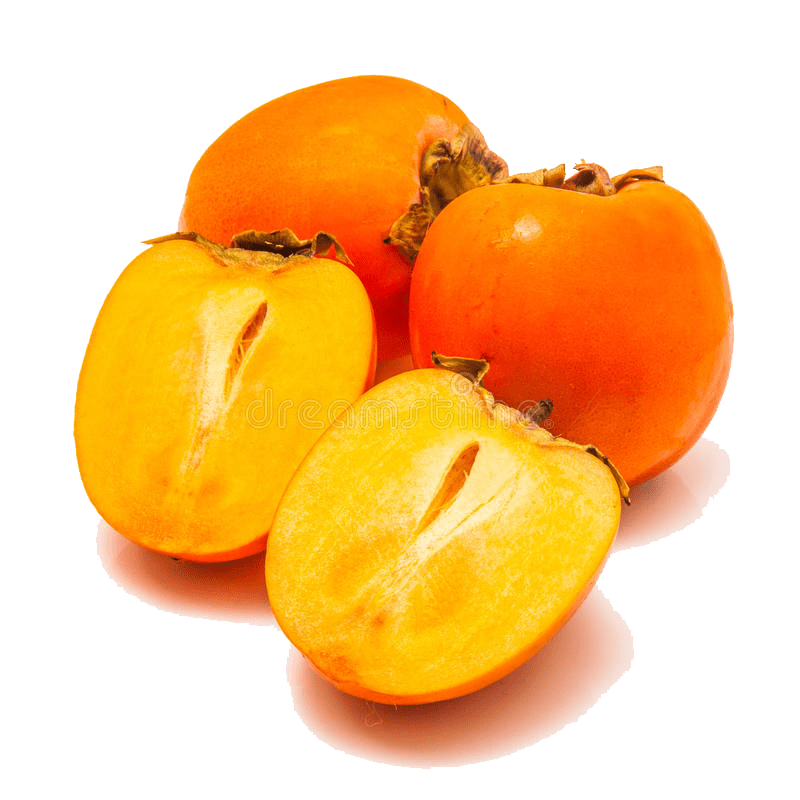 ŠOLSKA SHEMAZAJTRK7.00MALICA9.05KOSILO11.45-13.00POPOLDANSKA MALICA14.30ponedeljek22.11.KROF GP,LMLEKO LSIRNI NAMAZ Z ZELIŠČILPOLBELI KRUHGPBIO JABOLČNI SOKRIŽOTA S PIŠČANČJIM MESOMZELENA SOLATAMAKOVKA GP,LSADNI JOGURT Ltorek23.11.KAKI VANILIJAMASLO LMEDPOLBELI KRUH GPSUHA SALAMAKISLA PAPRIKA IN KUMARICERŽENI KRUHGR,GP,LPLANINSKI ČAJPLESKAVICAPIRE KROMPIR LŠPINAČA LFRUTABELA O,LPLETENICA S SLADKORNIM POSIPOM GP,LLEDENI ČAJsreda24.11.KOKOŠJA PAŠTETA LZELIŠČNI ČAJPIZZA GP,L,JVODAOBARA S TELEČJIM MESOM IN ŽLIČNIKI GP,LOVSENI KRUH GOV,GPMARMORNI KOLAČ GP,L,JSADNA SKUTKA LOVSENI KRUH GOV,GPVODAčetrtek25.11.ČOKOLINO L,OJOGURT VANILIJA S ČOKOLADNIMI KROGLICAMI L POLBELA ŽEMLJA GPPURANJI ZREZEK V GRAHOVI OMAKIKUS KUS GPPESINA SOLATABUHTELJ GP,L,JKAKAV Lpetek26.11.POLENTA GPMLEKO LŽEPEK BOROVNIČEV GP,L,OMLEKO LPREŽGANKA GP,JŠKARPENIN FILE RKROMPIRJEVA SOLATAGUSTAV KRUH GR,GOV,GPISENDVIČ GP,LVODA